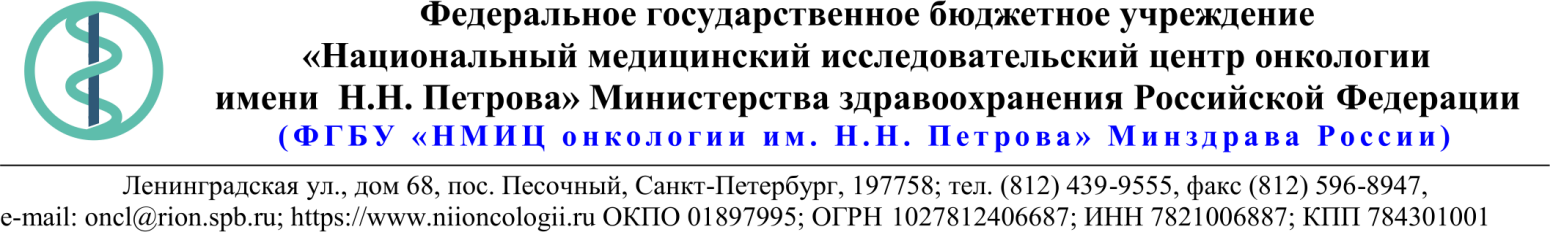 18.Описание объекта закупкиПеречень, технические характеристики и необходимое количество оборудования, подлежащего поставке в рамках проведения текущего ремонта помещений №№139, 140, 149 на 5-ом этаже Клинического корпуса указаны в таблице.Оборудование должно соответствовать государственным стандартам, иметь сертификаты и другие документы, удостоверяющие их качество. Используемое оборудование должно быть новым (не бывшим в употреблении).Класс энергоэффективности оборудования – «А»29.12.2020 № 20-08/1292Ссылка на данный номер обязательна!Запрос о предоставлении ценовой информациидля нужд ФГБУ «НМИЦ онкологии им. Н.Н. Петрова» Минздрава РоссииСтруктура цены (расходы, включенные в цену товара/работы/услуги) должна включать в себя:1)	стоимость товара/работы/услуги; 2)	стоимость упаковки товара;3)	стоимость транспортировки товара от склада поставщика до склада покупателя, включающая в себя все сопутствующие расходы, а также погрузочно-разгрузочные работы;4)	расходы поставщика на уплату таможенных сборов, налоговых и иных обязательных платежей, обязанность по внесению которых установлена российским законодательством;5)  все иные прямые и косвенные накладные расходы поставщика/подрядчика/исполнителя, связанные с поставкой товара/выполнением работ/оказанием услуг и необходимые для надлежащего выполнения обязательств.Сведения о товаре/работе/услуге: содержатся в Приложении.Просим всех заинтересованных лиц представить свои коммерческие предложения (далее - КП) о цене поставки товара/выполнения работы/оказания услуги с использованием прилагаемой формы описания  товара/работы/услуги и направлять их в форме электронного документа, подписанного квалифицированной электронной цифровой подписью (электронная цифровая подпись должна быть открепленной, в формате “sig”) по следующему адресу: 4399541@niioncologii.ru.Информируем, что направленные предложения не будут рассматриваться в качестве заявки на участие в закупке и не дают в дальнейшем каких-либо преимуществ для лиц, подавших указанные предложения.Настоящий запрос не является извещением о проведении закупки, офертой или публичной офертой и не влечет возникновения каких-либо обязательств заказчика.Из ответа на запрос должны однозначно определяться цена единицы товара/работы/услуги и общая цена контракта на условиях, указанных в запросе, срок действия предлагаемой цены.КП оформляется на официальном бланке (при наличии), должно содержать реквизиты организации (официальное наименование, ИНН, КПП - обязательно), и должно содержать ссылку на дату и номер запроса о предоставлении ценовой информации. КП должно содержать актуальные на момент запроса цены товара (работ, услуг), технические характеристики и прочие данные, в том числе условия поставки и оплаты, полностью соответствующие указанным в запросе о предоставлении ценовой информации.В КП должно содержаться однозначное указание на то, что предлагаемые товары (работы, услуги) полностью и по всем запрошенным характеристиками соответствуют описанию объекта закупки, содержащемуся в запросе о предоставлении ценовой информации, выраженное одним из следующих способов: - указанием в КП соответствующего запросу описания товара (работы, услуги)- подтверждением в тексте КП намерения поставки товара (выполнения работы, услуги) на условиях, указанных в запросе, в случае заключения контракта.1.Наименование ЗаказчикаФГБУ "НМИЦ онкологии им. Н.Н. Петрова" Минздрава России2.Наименование объекта закупкиПоставка мультизональной системы кондиционирования для монтажа в помещениях №№139, 140, 149 на 5-ом этаже Клинического корпуса 3.Коды ОКПД2 / КТРУ28.25.12.1904.Место исполнения обязательств (адрес поставки, оказания услуг, выполнения работ)197758, Россия, г. Санкт- Петербург, п. Песочный, ул. Ленинградская, дом 685.АвансированиеНе предусмотрено6.Срок окончания действия договора (контракта)21.06.20217.Установление сроков исполнения обязательств контрагентомУстановление сроков исполнения обязательств контрагентом7.1Срок начала исполнения обязательств контрагентом:С даты подписания Контракта7.2Срок окончания исполнения обязательств контрагентом не позднее20 (двадцать) календарных дней с даты подписания Контракта7.3Периодичность выполнения работ, оказания услуг либо количество партий поставляемого товаров: (обязательства контрагента)Одноэтапно8.ОплатаВ течение 30 (тридцати) календарных дней с момента подписания Покупателем универсального передаточного документа (УПД).9.Документы, которые должны быть представлены поставщиком (подрядчиком, исполнителем) вместе с товаром (результатом выполненной работы, оказанной услуги)Сертификаты соответствия, паспорта на оборудование.10.Специальное право, которое должно быть у участника закупки и (или) поставщика (подрядчика, исполнителя) (наличие лицензии, членство в саморегулируемой организации и т.п.)Нет11.Дополнительные требования к участникам закупки (при наличии таких требований) и обоснование этих требованийНет12.Срок действия гарантии качества товара (работы, услуги) после приемки Заказчиком60 (шестьдесят) месяцев с даты подписания УПД13.Размер обеспечения гарантийных обязательств (до 10% НМЦК)5 %14.Предоставляемые участникам закупки преимущества в соответствии со статьями 28 и 29 Закона № 44-ФЗНет15.Запреты, ограничения допуска, условия допуска (преференции) иностранных товаровПриказ Минфина №126н от 04.06.201816.Страна происхождения (указывается участником в заявке, коммерческом предложении)указывается в коммерческом предложении17.Количество и единица измерения объекта закупкиуказано в п.18№п/пНаименование оборудованияТехнические характеристикиКол-во, штЦена за шт., с учетом НДС20%, руб.Стоимость, с учетом НДС20%, руб.1Блок наружныйРежим охлаждения:- производительность 19 … 21 кВт- входная мощность 6,0 … 6,2 кВтРежим обогрева:- производительность 21 … 23 кВт- входная мощность 6,0 … 6,2 кВтDC-инверторный компрессор: наличиеУровень звукового давления: 55 … 60 дБ(А)Масса нетто: 135 … 140 кгДиапазоны рабочих температур:- охлаждение -15 … +46 0С- обогрев -15 … +24 0С12Блок внутреннийХолодопроизводительность: 3,5 … 3,7 кВт;Теплопроизводительность: 3,9 … 4,1 кВт;Потребляемая мощность без учета наружного блока:- охлаждение 0,018 … 0,020 кВт- обогрев 0,018 … 0,020 кВтРазмеры (Ш х Г х В): 985 … 995 х 220 … 225 х 310 … 320 ммУровень звукового давления, В/С/Н: 32  … 34/31 … 33/29 … 31 дБ(А)Диаметр соединительных труб (жидкость): 6,35 ммДиаметр соединительных труб (газ): 12,7 мм33Блок внутреннийХолодопроизводительность: 4,4 … 4,6 кВт;Теплопроизводительность: 4,9 … 5,1 кВт;Потребляемая мощность без учета наружного блока:- охлаждение 0,018 … 0,020 кВт- обогрев 0,018 … 0,020 кВтРазмеры (Ш х Г х В): 985 … 995 х 220 … 225 х 310 … 320 ммУровень звукового давления, В/С/Н: 34  … 36/32 … 34/30 … 32 дБ(А)Диаметр соединительных труб (жидкость): 6,35 ммДиаметр соединительных труб (газ): 12,7 мм24Комплект разветвителейПоставляются в комплекте, совместимые с предлагаемым оборудованием4